WORKSHEET III limits & continuity 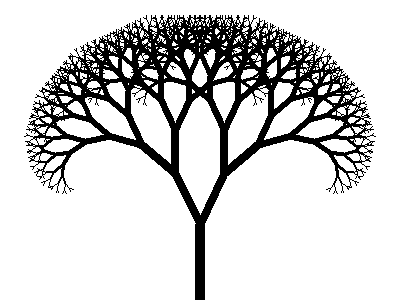 Fractal treeI     Evaluate each of the following limits or explain why the limit fails to exist.II   State the limit laws.III   State the Sandwich Theorem (a.k.a. Squeeze Theorem, Pinching Theorem, Two Gendarmes Theorem, Two Policemen and a Drunk Theorem).   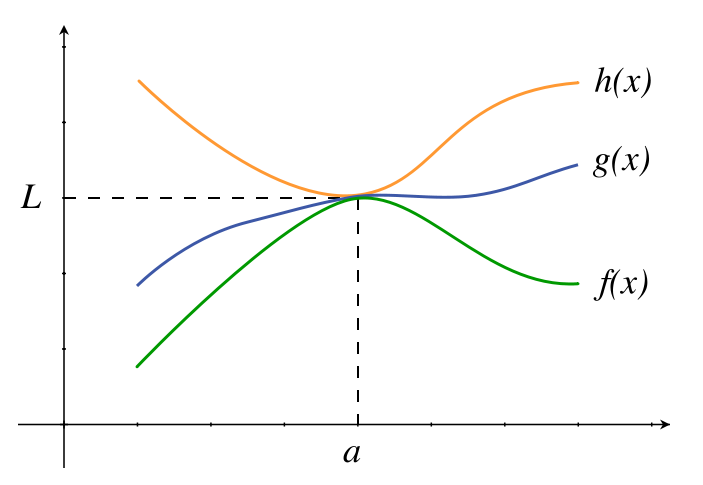 IV    (A)  Is the function f(x) = (sin x)/x even or odd or neither?(B)  Using the Sandwich Theorem prove that(sin x)/x → 1 as x → 0.V   Define continuity of a function y = f(x) at x = a.  What does it mean for a function to be continuous?VI    Consider each of the following functions and the given point on the x-axis.  Does the function have a continuous extension at the given point?  Explain.VII   For which value of a is the following function continuous everywhere?VIII   For which values of a and b is the following function continuous everywhere?IX   State the Intermediate Value Theorem.   Using the IVT, prove that the polynomial f(x) = x4 + 4x3 – 20x + 11 must have a root between x = 0 and x = 1 .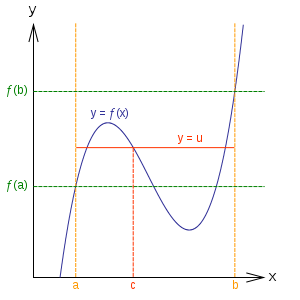 X   Give examples of each of the following types of discontinuities:   removable, jump, infinite, and essential.For each of the following functions, determine the type of discontinuity at the given point.     y = (sin x) / x  at x = 0     y = (x3 – 8) / (x – 2)  at x = 2    y = sin (1/x)  at x = 0    y = |x – 3| / (x – 3)   at x = 3.     y = x sin(1/x)  at x = 0     y = (cos x) / x   at x = 0    y  =  (x7 – 1)/ (x – 1)  at x = 1    y = (cosh x) / x  at x = 0    y = (1 – cos x) / x  at x = 0.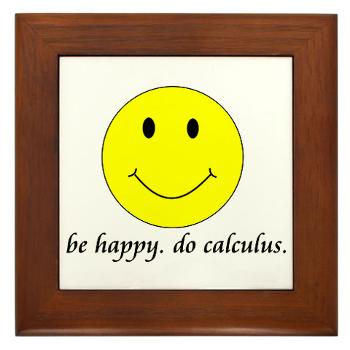 Course Home Page          Department Home Page        Loyola Home Page